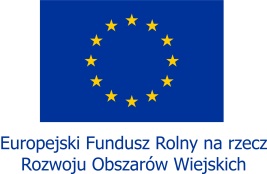 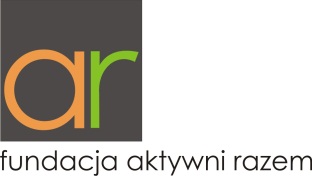 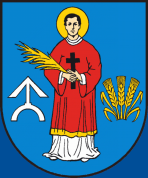 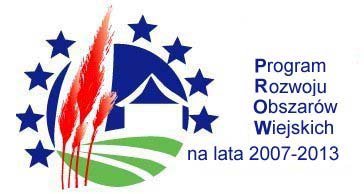 Promocja projektu realizowanego w ramach PROW 2007-2013Informacja o przyznanej pomocy na realizację operacji „Zakup strojów ludowych dla dziecięcego zespołu pieśni i tańca Pacyna” z EFRROWPacyna, dnia 30.09.2013 r.Gmina Pacyna otrzymała dofinansowanie na zakup 18 kompletów strojów ludowych (14 damskich i 4 męskie) dla Dziecięcego Zespołu Ludowego Pieśni i Tańca PACYNA celem kultywowania lokalnej twórczości. Wartość  operacji  to 32.500 zł, z czego 25.000 zł stanowiły środki  Europejskiego Funduszu Rolnego na rzecz Rozwoju Obszarów, Wiejskich pozyskane w ramach Programu, osi 4 „Leader”,  działania 413, „Wdrażanie lokalnych strategii rozwoju” z zakresu  małych projektów, pozostałe pochodziły z budżetu gminy Pacyna.  Stroje zostały wykonane techniką tradycyjną z tkaniny naturalnej, regionalnej na krosnach ręcznych przez twórczynię ludową p. Annę Staniszewską z Łowicza. Przy szyciu zastosowano haft ręczno-maszynowy RIECHELIEU.W skład kompletu  stroju łowickiego damskiego wchodzi:- chustka na głowę z frędzlami,- kiecka ze stanem i zapaska wykonane z tkaniny wełnianej  pasiastej, zdobione pasmanterią i aksamitką z  haftem motyw   kwiatów, stanik aksamitny zdobiony haftem- koszula „bielonka” z haftem koronkowym na rękawach   i kołnierzyku, mankiety z koronki bawełnianej,- halka podwójna z koronką,- korale czerwone (trzy rzędy)- buty – trzewiki czarne ze skóryW skład kompletu stroju łowickiego męskiego wchodzi:- leibik z fabrycznego czarnego sukna z marszczeniem z tyłu  z czerwonymi obszyciami na brzegach i patkach,- portki z tkaniny wełnianej pasiastej,- opas wełniany tkany,- koszula „bielonka” zdobiona haftem na mankietach i stójce,- kapelusz  haftowany muliną- buty czarne ze skóryGmina z chwilą powstania zespołu, zakupiła w 2010 roku 30 kompletów strojów łowickich. Jednakże zespół stanowi liczną grupę, a brakujące stroje wypożyczane z wypożyczalni nie prezentowały się tak dobrze jak nowe. Stąd poszukiwania możliwości dofinansowania zakupu, które było możliwe za pośrednictwem lokalnej grupy działania „Aktywni Razem” z Łącka.Zakupione stroje pozwolą na pełną prezentację całego zespołu, a występy dzieci przyczynią się do promocji kultury regionu. Samodzielne stanowisko ds. zamówień publicznych i promocji gminy Agnieszka Józwik